           4,9cm                        4,5cm     3cm  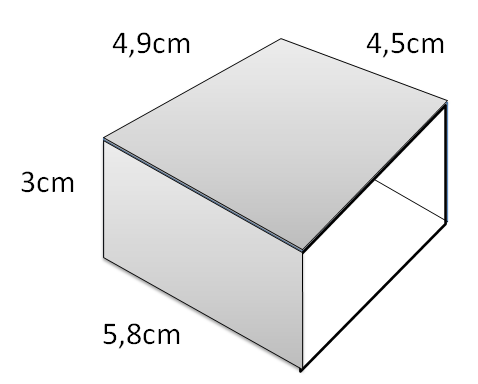                     5,8cm